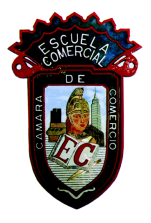 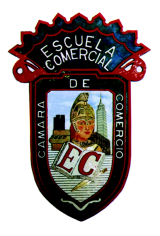 TRABAJOS A REALIZAR. Grupo 100-DMateria: Historia del Pensamiento JurídicoFecha de entrega: 05 de octubre de 2017.De acuerdo a lo visto en clase, ¿Con qué corriente de pensamiento jurídico te identificas? Justifica tu respuesta. Mínimo una cuartilla.  MATERIA:  
Historia del Pensamiento Jurídico / 100 - DFECHA: Octubre / 2017   PROFESOR: Lic.  Arturo Ramírez